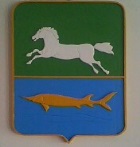 АДМИНИСТРАЦИЯ НАРЫМСКОГО СЕЛЬСКОГО ПОСЕЛЕНИЯПАРАБЕЛЬСКОГО РАЙОНА ТОМСКОЙ ОБЛАСТИПОСТАНОВЛЕНИЕ03.04.2023 			 № 36аОб утверждении Плана мероприятий по увеличению налоговых и неналоговыхдоходов, а также по сокращению задолженности в бюджетмуниципального образования Нарымское сельское поселение на 2023годВ целях повышения эффективности использования бюджетных средств и укрепления доходной базы бюджета муниципального образования Нарымское сельское поселение,ПОСТАНОВЛЯЮ:1. Утвердить прилагаемый План мероприятий по увеличению налоговых и неналоговых  доходов, а также по сокращению задолженности в бюджет муниципального образования  Нарымское сельское поселение (далее План мероприятий) на 2023 год.2.Ответвенным исполнителям (администраторам доходов), принять меры по своевременному и полному исполнению Плана мероприятий3.Обеспечить ежеквартальное предоставление информации о выполнении Плана мероприятий, утвержденного настоящим Постановлением, с представлением пояснительной записки, в МКУ ОУФ – ФО администрации Парабельского района не позднее 20 числа месяца, следующего за последним месяцем отчетного квартала. 4. Настоящее Постановление вступает в силу с момента подписания и распространяет свое действие на правоотношения, возникающие с 01.01.2023 года.5. Опубликовать настоящее постановление на сайте Администрации Нарымского сельского поселения (http://www.narimskoe.ru/)6. Контроль за исполнением настоящего Постановления оставляю за собой.Глава поселения								    С.В. Абдрашитова Е.В. Ульянцева8(38252)-3-32-33Рассылка:Администрация-3Бухгалтерия-1Финотдел-1УТВЕРЖДЕНпостановлением АдминистрацииНарымского сельского поселенияот 03.04.2023 № 36аПлан мероприятий по увеличению налоговых и неналоговых доходов, а также по сокращению задолженности в бюджет муниципального образования Нарымскоесельское поселение на 2023 год                                                                                                                   Таблица № 1к плану мероприятий по           увеличению налоговых и неналоговых доходов, а также по сокращению задолженности в бюджет муниципального образования Нарымское поселениеИнформацияпо увеличению доходов от арендной платы имущества,находящегося в муниципальной собственностиПодпись ответственного лицаИсполнитель (ФИО, тел.)                                                                                    Таблица № 2к плану мероприятий по увеличению налоговых и неналоговых доходов, а также по сокращению задолженности в бюджет муниципального образования Нарымское поселениеИнформацияпо поступлениям платы за пользование жилыми помещениями, находящимися в муниципальной собственностиПодпись ответственного лицаИсполнитель (ФИО, тел.)№ строкиНаименование  мероприятийСрок исполненияИсполнителиВеличина дополнительного дохода, тыс. руб.1.Проведение  работы с плательщиками доходов по уточнению платежей, отнесенных УФК на невыясненные поступления и зачислению в доход поселенияв течение годаВедущий специалист-финансист Е.В. Ульянцева2.Проведение  мониторинга по налоговым и неналоговым доходам в бюджет поселенияежеквартальноВедущий специалист-финансист Е.В. Ульянцева3.Осуществление проверки по целевому использованию сданных в аренду нежилых помещенийв течение годаСпециалист по управлению муниципальным имуществомА.А. Садовский4.Проведение работы с квартиросъемщиками по задолженности за найм жилого помещенияв течение годаСпециалист по управлению муниципальным имуществомА.А. Садовский10,05.Осуществление контроля за полнотой и своевременностью поступления доходов от аренды имущества, находящихся в муниципальной собственности (таблица №1)ежеквартальноСпециалист I категории – А.П. Петрова,Специалист по управлению муниципальным имуществомА.А. Садовский6.Осуществление контроля за полнотой и своевременностью зачисления в доходы бюджета поселения платы за пользованием жилыми помещениями, находящимися в муниципальной собственности, проведение  работы по направление исков и  предъявленных претензий к должникам.(таблица №2)ежеквартальноСпециалист I категории – А.П. Петрова,Специалист по управлению муниципальным имуществомА.А. Садовский10,0№ п/пПоказательЗа отчетный период текущего годаЗа аналогичный период прошлого годаРост (снижение) в сумме к аналогичному периоду прошлого годаВ процентах к соответствующему периоду прошлого года1234561.Количество договоров аренды2.Начислено арендных платежей, тыс.руб.3.Поступило арендных платежей, тыс.руб.4.Задолженность по арендным платежам, тыс.руб.5.Арбитражная и претензионная работа с должниками по арендным платежам, тыс.руб.5.1Количество направленных исков и предъявленных претензий5.2Взысканная сумма арендных платежей, тыс.руб.№ строкиНаименование показателяНа 1января текущего года (факт)На отчетную дату (факт)На 1января следующего года (план)123451.Площадь жилищного фонда (тыс.кв. м) – всего2.Среднемесячная ставка платы за пользование жилыми помещениями жилищного фонда (рублей/кв. м)3.Начисленная плата за пользование жилыми помещениями жилищного фонда (тыс. рублей) – всего4.Уплаченная плата за пользование жилыми помещениями жилищного фонда (тыс. рублей) – всего5.Задолженность платы за пользование жилыми помещениями жилищного фонда (тыс. рублей) – всего6.Количество направленных исков и предъявленных претензий7.Взысканная сумма платы за пользование жилыми помещениями жилищного фонда, тыс. рублей